Fundargerð 1687. fundar.Samþykkt.Íþróttamannvirki í Reykjavík - forgangsröðun.Farið var yfir hvaða íþróttamannvirki hafa verið nefnd til sögunnar varðandi uppbyggingu á næstu árum.  Rætt um skipan í þá vinnuhópa sem borgarráð hefur samþykkt að ÍBR eigi sæti í.ÞjóðarleikvangarRætt um uppbyggingu þjóðarleikvanga og áhrif á uppbyggingu mannvirkja fyrir íþróttastarf í borginni.Íþróttahús Þróttar og ÁrmannsRætt um stöðu mála varðandi íþróttahús fyrir Þrótt og Ármann.  Samþykkt að formaður og framkvæmdastjóri ynnu málið áfram.Fundi slitið kl. 18:20.Frímann Ari Ferdinandsson ritaði fundargerð. 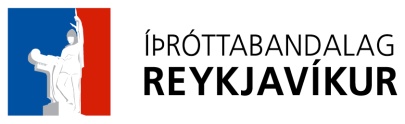 1688. stjórnarfundurÍþróttamiðstöðin í Laugardal (E-salur v. Covid) 16. desember 2020, kl. 16:00Mætt:Ingvar SverrissonLilja Sigurðardóttir
Björn M. BjörgvinssonMargrét Valdimarsdóttir
Guðrún Ósk JakobsdóttirHaukur Þór HaraldssonViggó Haraldur ViggóssonFrímann Ari FerdinandssonÓmar EinarssonSteinþór Einarsson